Name und Adresse der Einrichtung Absichten, Ziele und Tätigkeitsfelder der EinrichtungTitel des Projektsggf. Ort der Durchführung (falls abweichend von Adresse der Einrichtung) Charakter des Projekts(zum ankreuzen)  	Hands on 	Begegnung	Ausflug	Wissenstransfer	Indoor	Outdoor Termin der Durchführungggf. AusweichterminAktionstag am 19. September 2024  ja          neinam  Charakter des Projekts(zum ankreuzen)  	Hands on 	Begegnung	Ausflug	Wissenstransfer	Indoor	Outdoor Dauer der Aktionvon  UhrGewünschte Zahl der Freiwilligen (Personen)Teilnahme Projektbörse (12. Juni 2024) ja 		 neinWas erwarten Sie von den Freiwilligen? (Fähigkeiten, besondere Kleidung etc.)Projektbeschreibung(Foto nicht vergessen, bitte als separate Datei schicken)Welche 17. Nachhaltigkeitsziele werden bedient?(bitte ankreuzen, Mehrfachauswahl möglich)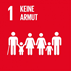 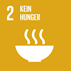 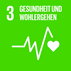 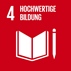 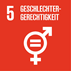 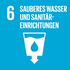 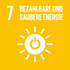 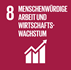 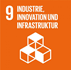 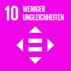 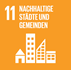 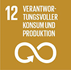 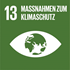 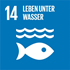 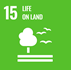 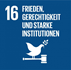 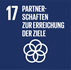 An alles gedacht?Dies Punkte solltet ihr bedacht haben, bevor ihr die Projektidee bei uns einreicht. Wir unterstützen euch bei Fragen.Kosten Fallen Kosten an? Wenn ja, in welcher Höhe? Wer übernimmt die Kosten?GenehmigungBraucht das Projekt eine Genehmigung/Baugenehmigung? Wenn ja, welche? Wo wird die Genehmigung beantragt? Wie lange dauert die Beantragung?Kosten Fallen Kosten an? Wenn ja, in welcher Höhe? Wer übernimmt die Kosten?GenehmigungBraucht das Projekt eine Genehmigung/Baugenehmigung? Wenn ja, welche? Wo wird die Genehmigung beantragt? Wie lange dauert die Beantragung?Kosten Fallen Kosten an? Wenn ja, in welcher Höhe? Wer übernimmt die Kosten?GenehmigungBraucht das Projekt eine Genehmigung/Baugenehmigung? Wenn ja, welche? Wo wird die Genehmigung beantragt? Wie lange dauert die Beantragung?Kontakt				NameKontakt				NameTelefonE-MailAnsprechpartner:in
EinrichtungAnsprechpartner:in
EinrichtungAnsprechpartner:in
Einrichtung